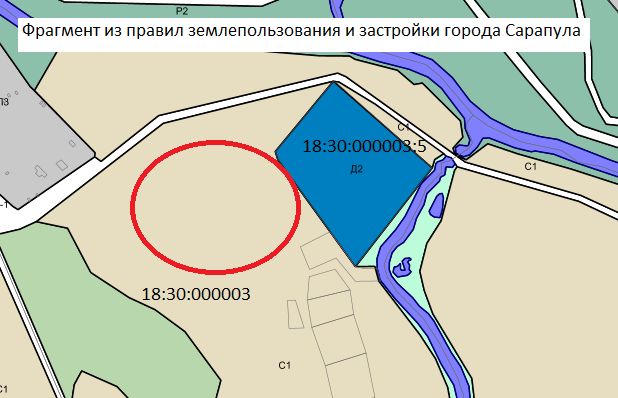      Согласно Правилам землепользования и застройки города Сарапула, утвержденным решением Сарапульской городской Думы № 3-174 от 22.12.2011 г. (с изменениями), земельный участок в кадастровом квартале 18:30:000003 находится в территориальной зоне С1 – зоне сельскохозяйственных угодий. К основным видам разрешенного использования объектов недвижимости, характерным для данной зоны, относятся:•	выращивание зерновых и иных сельскохозяйственных культур (код 1.2);•	овощеводство (код 1.3);•	садоводство (код 1.5);• питомники (код 1.17);     К вспомогательному виду разрешенного использования объектов недвижимости  установленному для вида разрешенного использования - растениеводство (код 1.1), относится:		• обеспечение сельскохозяйственного производства (код 1.18)     К условно разрешенным видам разрешенного использования объектов недвижимости, характерным для данной зоны, относятся:•	растениеводство (код 1.1);•	пчеловодство (код 1.12);•	рыбоводство (код 1.13);•	научное обеспечение сельского хозяйства (код 1.14);• животноводство (код 1.7);•	обеспечение сельскохозяйственного производства (код 1.18).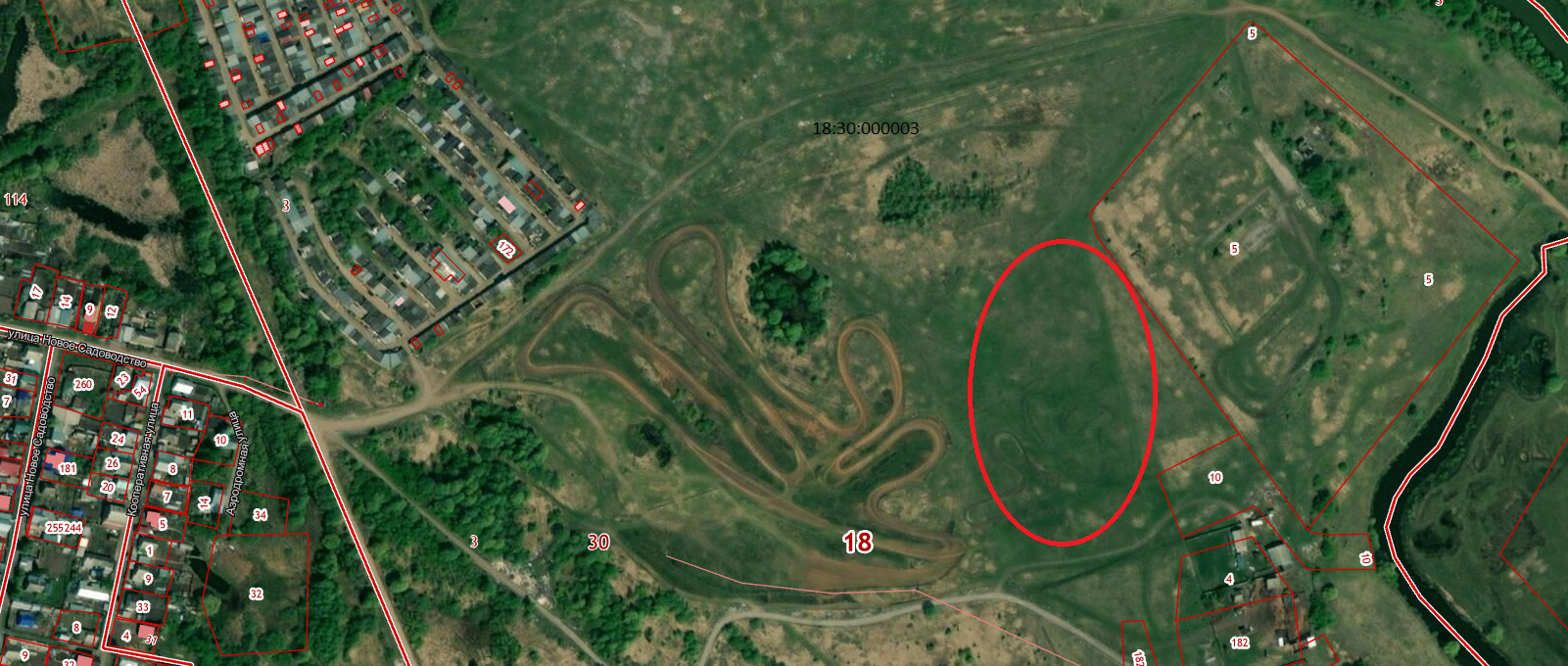 